DIDATTICA A DISTANZA CLASSE : V sez. C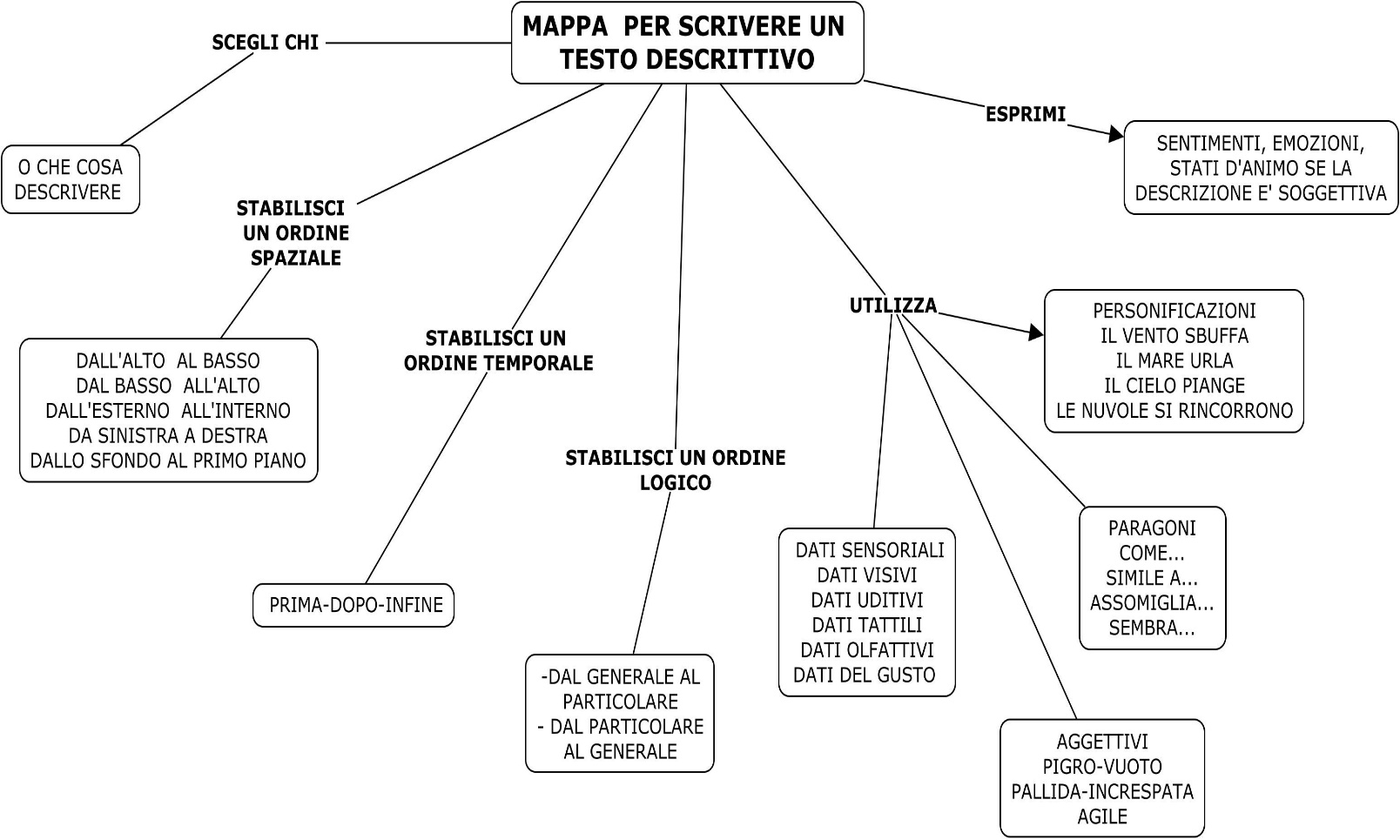 